Ghost of a King by The Gray Havenshttps://www.youtube.com/watch?v=C5kuxgJGtEw [verse 1]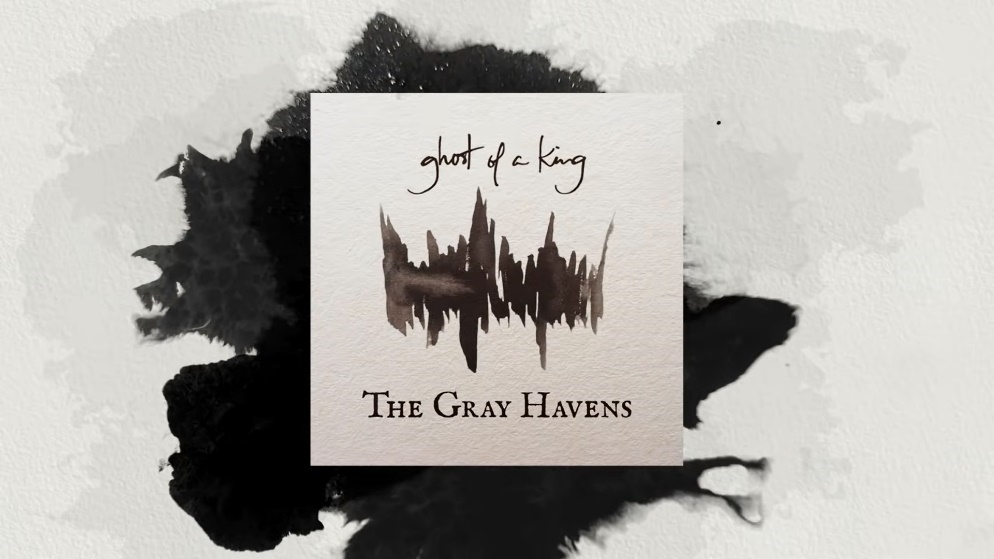 Met a ghost of a king on the road When I first felt fire burning. To my knees, to my knees I fell. Met a ghost of a king on a road; Words of fire! He said, ‘You are a lonely soul ‘With a heart of stone ‘That rakes against your thirsty bones ‘Such a lonely soul.’Said, ‘I can show you what can save you, ‘But we need to go ‘Where no chariot can take you ‘Where the river meets the sand ‘There is water there that can quench your thirsty bones ‘And make you well, make you well.’[verse 2]So I followed the ghost of a king With every step I tried to see beyond For a trace of the riverside But restlessness was my prize And then we came upon a golden shore But the voice of fire wasn't comin' from a ghost no more My heart of stone came alive When my eyes were opened up And I saw that I had come Where no chariot can take you Where the river meets the sand There is water there that can quench your thirsty bones And make you well, make you well. [verse 3]So I knelt beside the river and I drank until, I drank until, I drank until I died There's something in the water, must have brought me back It brought me back, it brought me back to life Where no chariot can take you Where the river meets the sand There is water there that can quench your thirsty bones And make you well, well. QuestionsWho is the ‘ghost of a king’?What does the fire imagery represent in verse 1?What is the traveller’s problem (into which the ghost speaks)?Where is the place ‘where no chariot can take you’?In verse 2, what does the river metaphor represent?‘Upon the golden shore’, why wasn’t the voice of fire ‘comin’ from a ghost no more’?In verse 3, why does the narrator need to die before he can live?The whole song is describing what process?